УКРАЇНАПОЧАЇВСЬКА  МІСЬКА  РАДАВИКОНАВЧИЙ КОМІТЕТР І Ш Е Н Н Явід     грудня 2021 року                                                                    № проєктПро виділення одноразовоїгрошової допомоги гр. Новосаду П.М.              Розглянувши заяву жителя м. Почаїв, вул. Крушельницької, 15 гр. Новосада Павла Михайловича,   який  просить виділити одноразову грошову допомогу у зв’язку із тим, що 09.12.2021 року у його домоволодінні сталася пожежа, взявши до уваги акт про пожежу  та керуючись Законом України «Про місцеве самоврядування в Україні», Положенням про надання одноразової адресної матеріальної допомоги малозабезпеченим верствам населення Почаївської міської територіальної громади, які опинилися в складних життєвих обставинах, затвердженого рішенням виконавчого комітету № 164 від 19 жовтня 2016 року, на виконання Програми «Турбота»,  виконавчий комітет міської ради                                                     В и р і ш и в:Виділити одноразову грошову допомогу гр. Новосаду Павлу Михайловичу  в   розмірі 2000 ( дві тисячі )  гривень.Відділу бухгалтерського обліку та звітності перерахувати гр. Новосаду Павлу Михайловичу одноразову грошову  допомогу.Віктор Лівінюк..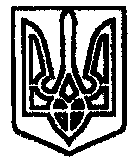 